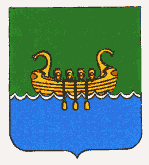 ДУМА АНДРЕАПОЛЬСКОГО МУНИЦИПАЛЬНОГО ОКРУГАТВЕРСКОЙ ОБЛАСТИР Е Ш Е Н И Е26.03.2020                                 г. Андреаполь                             № 131
Об утверждении Порядка определения цены земельных участков, находящихся в муниципальной собственности Андреапольского муниципального  округа, при заключении договоров купли-продажи земельных участков без проведения торговВ соответствии с подпунктом 3 пункта 2 статьи 39.4 Земельного кодекса Российской Федерации, частью 36 статьи 34 Федерального закона от 23 июня 2014 года № 171-ФЗ «О внесении изменений в Земельный кодекс Российской Федерации и отдельные законодательные акты Российской Федерации», ст. 16 Федерального закона от 06.10.2003 № 131-ФЗ «Об общих принципах организации местного самоуправления в Российской Федерации», Уставом Андреапольского муниципального округа Тверской области Дума Андреапольского муниципального округаРЕШИЛА:      1. Утвердить Порядок определения цены земельных участков, находящихся в муниципальной собственности Андреапольского муниципального округа, при заключении договоров купли-продажи земельных участков без проведения торгов (прилагается).      2. Опубликовать настоящее постановление в газете «Андреапольские вести» и разместить в информационно-телекоммуникационной сети «Интернет» на сайте Андреапольского муниципального округа.      3. Настоящее решение вступает в силу со дня его принятия.Глава Андреапольского муниципального округа						Н.Н. БаранникПредседатель Думы Андреапольского муниципального округа   						В.Я. СтенинПриложение к решению Думы Андреапольского муниципального округаот  26.03.2020 г. № 131Порядок определения цены земельных участков, находящихся в муниципальной собственности Андреапольского муниципального округа, при заключении договоров купли-продажи земельных участков без проведения торгов1. Настоящий Порядок применяется для определения цены земельных участков, находящихся в муниципальной собственности Андреапольского муниципального округа, при заключении договоров купли-продажи земельных участков без проведения торгов, если иное не установлено федеральным законодательством.2. Продажа без проведения торгов земельных участков, находящихся в муниципальной собственности Андреапольского муниципального  округа, за исключением земельных участков, предусмотренных п.п. 3 - 6 настоящего Порядка, при заключении договора купли-продажи без проведения торгов определяется в размере его кадастровой стоимости, в случая продажи:1) земельных участков, образованных из земельного участка, предоставленного в аренду для комплексного освоения территории, лицу, с которым в соответствии с Градостроительным кодексом Российской Федерации заключен договор о комплексном освоении территории, если иное не предусмотрено подпунктами 2 и 4 настоящего подпункта;1.1) земельных участков, образованных из земельного участка, предоставленного по договору аренды или договору безвозмездного пользования в целях комплексного освоения территории, заключенных в соответствии с Федеральным законом от 24.07.2008 N 161-ФЗ "О содействии развитию жилищного строительства";2) земельных участков, образованных из земельного участка, предоставленного некоммерческой организации, созданной гражданами для комплексного освоения территории в целях индивидуального жилищного строительства (за исключением земельных участков, отнесенных к имуществу общего пользования), членам этой некоммерческой организации или, если это предусмотрено решением общего собрания членов этой некоммерческой организации, этой некоммерческой организации;3) земельных участков, образованных из земельного участка, предоставленного некоммерческой организации, созданной гражданами, для ведения садоводства, огородничества (за исключением земельных участков, отнесенных к имуществу общего пользования), членам этой некоммерческой организации;4) земельных участков, образованных в результате раздела земельного участка, предоставленного некоммерческой организации, созданной гражданами, для комплексного освоения территории в целях индивидуального жилищного строительства и относящегося к имуществу общего пользования, этой некоммерческой организации;5) земельных участков, находящихся в постоянном (бессрочном) пользовании юридических лиц, указанным юридическим лицам, за исключением лиц, указанных в пункте 2 статьи 39.9Земельного кодекса Российской Федерации;6) земельных участков, предназначенных для ведения сельскохозяйственного производства и переданных в аренду гражданину или юридическому лицу, этому гражданину или этому юридическому лицу по истечении трех лет с момента заключения договора аренды с этим гражданином или этим юридическим лицом либо передачи прав и обязанностей по договору аренды земельного участка этому гражданину или этому юридическому лицу при условии отсутствия у уполномоченного органа информации о выявленных в рамках государственного земельного надзора и не устраненных нарушениях законодательства Российской Федерации при использовании такого земельного участка в случае, если этим гражданином или этим юридическим лицом заявление о заключении договора купли-продажи такого земельного участка без проведения торгов подано до дня истечения срока указанного договора аренды земельного участка;7) земельных участков гражданам для индивидуального жилищного строительства, ведения личного подсобного хозяйства в границах населенного пункта, садоводства, гражданам или крестьянским (фермерским) хозяйствам для осуществления крестьянским (фермерским) хозяйством его деятельности в соответствии со статьей 39.18 Земельного кодекса Российской Федерации.3. В случае, если на земельном участке, расположенном в границах населенного пункта и предназначенном для ведения сельскохозяйственного производства, отсутствуют здания или сооружения и такой земельный участок предоставлен сельскохозяйственной организации или крестьянскому (фермерскому) хозяйству на праве постоянного (бессрочного) пользования или на праве пожизненного наследуемого владения, указанные лица вправе приобрести земельный участок в собственность по цене, равной 15 процентам его кадастровой стоимости.           Изменение кадастровой стоимости земельных участков по результатам проведения государственной кадастровой оценки земель соответствующей категории является основанием для изменения порядка, предусмотренного настоящим пунктом.4. Продажа без проведения торгов земельных участков, находящихся в муниципальной собственности Андреапольского муниципального округа, осуществляется по цене, равной двум с половиной процентам кадастровой стоимости земельного участка:1) коммерческим организациям и индивидуальным предпринимателям, являющимся собственниками расположенных на таких земельных участках зданий, сооружений, если эти здания, сооружения были отчуждены из государственной или муниципальной собственности, в том числе в случае, если на таких земельных участках возведены или реконструированы здания, сооружения;2) гражданам и некоммерческим организациям, являющимся собственниками расположенных на таких земельных участках зданий, сооружений, если право собственности указанных лиц на эти здания, сооружения возникло до вступления в силу Земельного кодекса Российской Федерации если федеральными законами для указанных собственников не установлен иной порядок приобретения земельных участков в собственность;3) коммерческим организациям и индивидуальным предпринимателям, являющимся собственниками расположенных на таких земельных участках зданий, сооружений, если эти здания, сооружения были возведены на таких земельных участках вместо разрушенных или снесенных и ранее отчужденных из государственной или муниципальной собственности зданий, сооружений;4) юридическим лицам, являющимся собственниками расположенных на таких земельных участках зданий, сооружений, при переоформлении ими права постоянного (бессрочного) пользования земельными участками;5) собственникам зданий, сооружений в отношении находящихся у них на праве аренды земельных участков в случаях, если в период со дня вступления в силу Федерального закона от 25.10.2001 N 137-ФЗ "О введении в действие Земельного кодекса Российской Федерации"до 1 июля 2012 года в отношении таких земельных участков осуществлено переоформление права постоянного (бессрочного) пользования на право аренды либо такие земельные участки образованы из земельных участков, указанных в настоящем пункте.5. Лица, не указанные в пункте 3 настоящего Порядка и являющиеся собственниками зданий, сооружений, расположенных на земельных участках, находящихся в муниципальной собственности Андреапольского муниципального округа, приобретают такие земельные участки, расположенные на территории Андреапольского муниципального округа, по цене, равной десятикратному размеру ставки земельного налога за единицу площади земельного участка, но не более кадастровой стоимости такого земельного участка, если иное не установлено Федеральным законом.       Изменение кадастровой стоимости земельных участков по результатам проведения государственной кадастровой оценки земель соответствующей категории является основанием для изменения порядка, предусмотренного настоящей статьей. 6. В случаях, предусмотренных Федеральным законом "Об обороте земель сельскохозяйственного назначения", приобретение в собственность без проведения торгов сельскохозяйственными организациями, а также крестьянскими (фермерскими) хозяйствами для осуществления их деятельности земельных участков из земель сельскохозяйственного назначения, находящихся у них на праве постоянного (бессрочного) пользования или праве пожизненного наследуемого владения, осуществляется по цене, равной 15 процентам кадастровой стоимости сельскохозяйственных угодий.7. Цена продажи земельных участков определяется на момент заключения договоров купли – продажи.8. Порядок и срок оплаты покупателем стоимости указанных в настоящем Порядке земельных участков, ответственность за нарушение условий и сроков внесения оплаты устанавливаются договором купли – продажи земельного участка.9. Расчет цены земельного участка является обязательным приложением к договору купли-продажи земельного участка.10. Оплата стоимости земельного участка производится единовременно. Датой оплаты стоимости земельного участка считается дата поступления денежных средств на счет, указанный в договоре купли-продажи земельного участка.11. Рассрочка либо отсрочка оплаты стоимости земельного участка не предусматривается.12. Регистрация перехода права собственности на земельный участок допускается только после полной оплаты его стоимости.